KOEPEL Door onze jarenlangen ervaring kan dakwerken Mertens u bijstaan met professioneel advies.Door voor skylux te kiezen bieden we u een degelijk merk met heel breed gamma PDF FOLDER 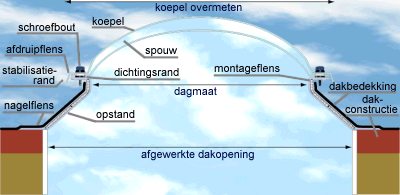 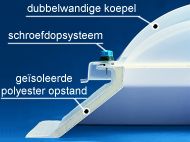 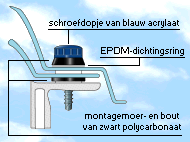 